TRƯỜNG ĐẠI HỌC VĂN LANGKHOA: LUẬTĐỀ THI VÀ ĐÁP ÁN ĐỀ THI KẾT THÚC HỌC PHẦNHọc kỳ 3 , năm học 2021 - 2022Mã học phần: DLK0250Tên học phần: PHÁP LUẬT VỀ TÀI CHÍNH DOANH NGHIỆPMã nhóm lớp học phần: 213 _ DLK0250_01Thời gian làm bài (phút/ngày): 60 (phút)Hình thức thi: Trắc nghiệm kết hợp tự luậnĐƯỢC SỬ DỤNG TÀI LIỆUCách thức nộp bài phần tự luận (Giảng viên ghi rõ yêu cầu):- SV gõ trực tiếp trên khung trả lời của hệ thống thi;PHẦN TRẮC NGHIỆM (5.0 điểm, 0.5 điểm/câu)Vốn điều lệ của doanh nghiệp là:A. Vốn tự có của doanh nghiệpB. Vốn vay của doanh nghiệpC. Vốn pháp địnhD. Vốn lưu độngANSWER: A Quan hệ pháp luật nào sau đây là quan hệ trong lĩnh vực tài chính doanh nghiệp?A. Doanh nghiệp huy động vốn kinh doanhB. Cá nhân đi vay tại ngân hàng thương mạiC. Doanh nghiệp tiến hành giải thểD. Doanh nghiệp bị xử phạt vi phạm hành chínhANSWER: AKhoản thu nào sau đây là doanh thu của doanh nghiệp A. Tiền bán hàngB. Thuế giá trị gia tăng phải nộpC. Lệ phíD. Vay từ tổ chức tín dụngANSWER: AChủ thể nào được phát hành chứng khoán để huy động vốnA. Công ty cổ phầnB. Doanh nghiệp tư  nhânC. Công ty hợp danhD. Hợp tác xãANSWER: ATài chính doanh nghiệp được xếp vào nhóm nào sau đây:A. Tài chính tưB. Tài chính công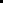 C. Cả hai đều đúngD. Cả hai đều saiANSWER: ANhận định nào sau đây là ĐÚNG?A. Doanh nghiệp đi vay ngân hàng thương mại là làm tăng vốn ghi nợ của doanh nghiệp.B. Tất cả các doanh nghiệp đều được phát hành trái phiếu doanh nghiệp.C. Vốn pháp định là vốn do nhà nước cấp cho doanh nghiệp của nhà nước.D. Doanh nghiệp không được phép đi vay lẫn nhau.ANSWER: ANhận định nào sau đây là SAI?A. Vốn kinh doanh của doanh nghiệp luôn luôn phải là vốn góp của các chủ doanh nghiệp.B. Công ty trách nhiệm hữu hạn một thành viên kết nạp thêm thành viên mới phải thay đổi loại hình doanh nghiệp.C. Không phải phương thức huy động vốn nào cũng làm tăng thành viên của doanh nghiệp.D. Thuế suất phổ thông của thuế thu nhập doanh nghiệp là 20%ANSWER: ANghĩa vụ tài chính của doanh nghiệp là nghĩa vụ nào?A. Nghĩa vụ thuếB. Trả lương cho người lao độngC. Thanh toàn tiền hàngD. Thanh toàn tiền thuế mặt bằng.ANSWER: ATiền lương trả cho người lao động được xem là:A. Chi phí cố địnhB. Nghĩa vụ doanh nghiệp phải thực hiện với nhà nước.C. Chi phí không được trừ trong thuế thu nhập doanh nghiệp.D. Được khấu hao tài sảnANSWER: ADoanh nghiệp nào không được phát hành trái phiếu?A. Doanh nghiệp tư nhânB. Công ty cổ phầnC. Công ty trách nhiệm hữu hạn một thành viênD. Công ty trách nhiệm hữu hạn hai thành viên trở lênANSWER: APHẦN TỰ LUẬN (5.0 điểm/câu)Câu 1 (1.0 điểm): Chỉ có chi phí phát sinh có chứng từ trong quá trình hoạt động kinh doanh của doanh nghiệp mới được trừ vào thu nhập trước khi tính thuế thu nhập doanh nghiệp.Đáp án Câu 1: SaiChi phí được trừ của doanh nghiệp trước khi tính thuế thu nhập doanh nghiệp phải thỏa mãn theo yêu cầu tại Khoản 1 Điều 9 và không rơi vào Khoản 2 Điều 9 của Luật Thuế TNDN hiện hànhCâu 2 (1.0 điểm): Các chủ sở hữu doanh nghiệp không được chia lợi nhuận theo tỷ lệ phần vốn góp sau khi doanh thu trừ chi phí của doanh nghiệp là số dươngĐáp án Câu 2: SaiLợi nhuận chia cho chủ sơ hữu doanh nghiệp theo tỷ lệ phần vốn góp là lợi nhuận sau thuế.Câu 3 (1.0 điểm): Doanh nghiệp bắt buộc phải lập quỹ phúc lợi trong mọi trường hợp.Đáp án Câu 3: SaiDoanh nghiệp lập quỹ phúc lợi trong trường hợp doanh nghiệp kinh doanh có lời đó là lợi nhuận ròng (lợi nhuận sau thuế)Câu 4 (1.0 điểm): Vốn điều lệ của doanh nghiệp chỉ được dùng để làm quỹ lươngĐáp án Câu 4: SaiVốn điều lệ của doanh nghiệp được dùng trực tiếp cho hoạt động của doanh nghiệp bao gồm mua sắm tài sản cố định, dùng làm vốn lưu động để kinh doanh, thực hiện chi trả các khoản nợ của doanh nghiệp...Câu 5 (1.0 điểm): Doanh nghiệp được huy động vốn bằng nhiều phương thức khác nhau.Đáp án Câu 5: ĐúngDoanh nghiệp được huy động vốn bằng các cách thức như sau: tăng phần vốn góp của chủ sở hữu, kết nạp thêm thành viên mới (chủ sở hữu mới) của doanh nghiệp, đi vay từ chủ thể khác thông qua việc phát hành trái phiếu doanh nghiệp hay vay của tổ chức tín dụng hoặc của chủ thể khác.Ngày biên soạn:  24/06/2022Giảng viên biên soạn đề thi: Phan Thỵ Tường ViNgày kiểm duyệt:  25/06/2022Trưởng (Phó) Khoa/Bộ môn kiểm duyệt đề thi: TRẦN MINH TOÀN